Learning Objective: to be able to write decimalsDo it!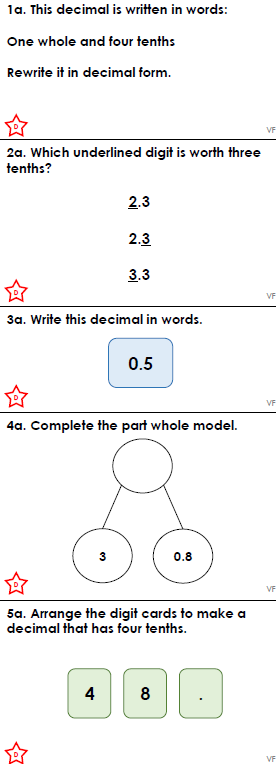 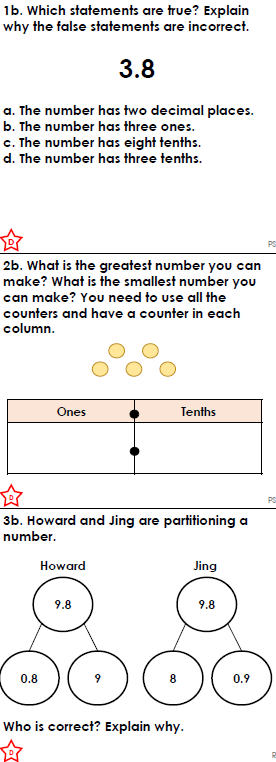 Use it!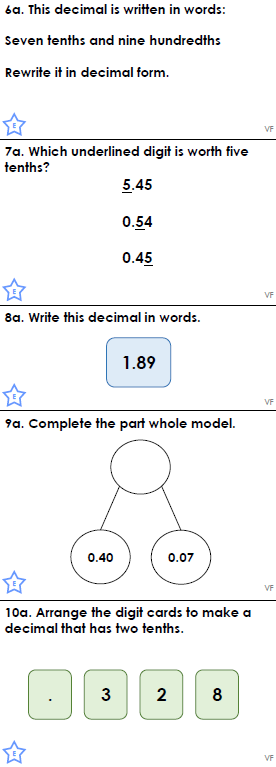 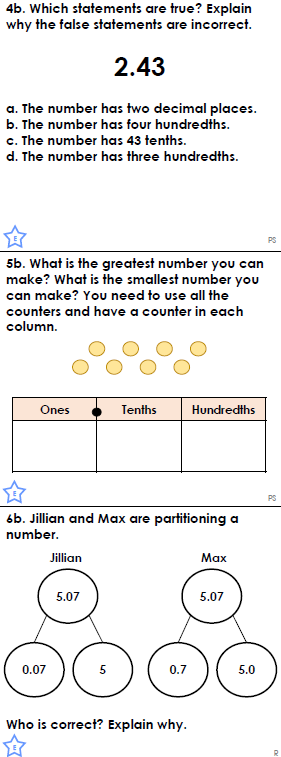 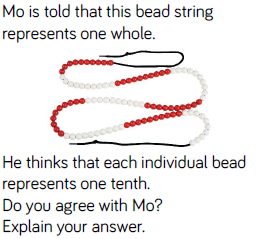 Own it!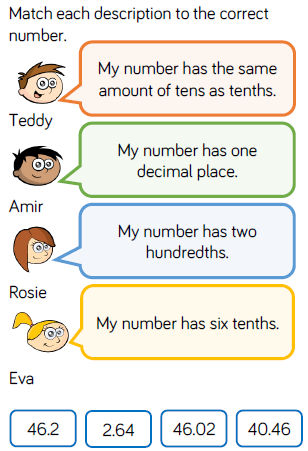 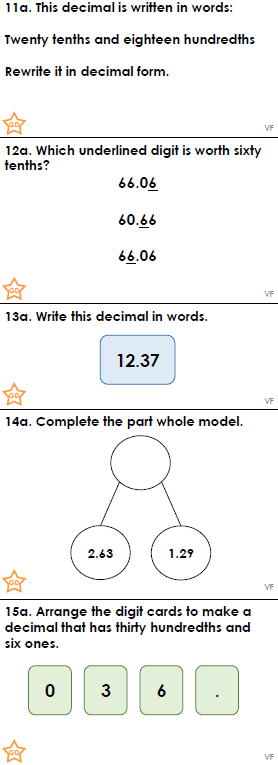 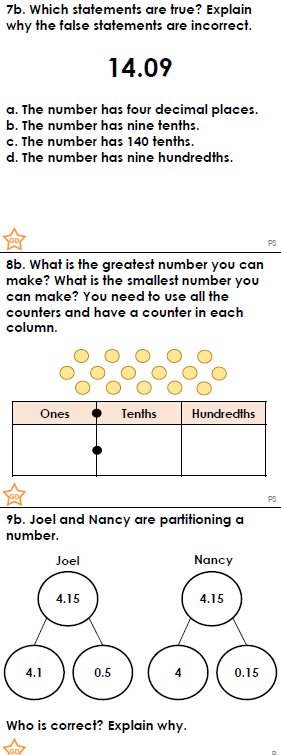 ShouldCouldChallengeWhat are these decimals?2 tenths, 7 hundredths12 tenths, 24 hundredthsWhat are these decimals?15 tenths, 50 hundredths32 tenths, 6 hundredthsWhat are these decimals?102 tenths, 102 hundredths50 tenths, 55 hundredths